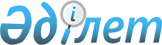 О внесении изменений и дополнения в приказ Министра сельского хозяйства Республики Казахстан от 26 ноября 2014 года № 3-2/615 "Об утверждении Правил субсидирования затрат перерабатывающих предприятий на закуп сельскохозяйственной продукции для производства продуктов ее глубокой переработки"Приказ Министра сельского хозяйства Республики Казахстан от 25 марта 2021 года № 91. Зарегистрирован в Министерстве юстиции Республики Казахстан 29 марта 2021 года № 22407
      ПРИКАЗЫВАЮ:
      1. Внести в приказ Министра сельского хозяйства Республики Казахстан от 26 ноября 2014 года № 3-2/615 "Об утверждении Правил субсидирования затрат перерабатывающих предприятий на закуп сельскохозяйственной продукции для производства продуктов ее глубокой переработки" (зарегистрирован в Реестре государственной регистрации нормативных правовых актов № 10087, опубликован 26 января 2015 года в информационно-правовой системе "Әділет") следующие изменения и дополнение:
      преамбулу изложить в следующей редакции:
      "В соответствии с подпунктом 10) пункта 1 статьи 6 Закона Республики Казахстан от 8 июля 2005 года "О государственном регулировании развития агропромышленного комплекса и сельских территорий" и подпунктом 1) статьи 10 Закона Республики Казахстан от 15 апреля 2013 года "О государственных услугах" ПРИКАЗЫВАЮ:";
      в Правилах субсидирования затрат перерабатывающих предприятий на закуп сельскохозяйственной продукции для производства продуктов ее глубокой переработки, утвержденных указанным приказом:
      пункт 10 изложить в следующей редакции:
      "10. Расчет закупочной цены на сельскохозяйственную продукцию, за исключением пшеницы, проводится по формуле:
      Цзак = ((Цр*Ииф) – НДС – Рпер – Зпер)/Кп,
      где:
      Цзак – закупочная цена, тенге/килограмм;
      Цр – фактически сложившаяся рыночная цена единицы продукции предыдущего года, тенге/килограмм (данные перерабатывающих предприятий или официальная статистическая информация, формируемая Бюро национальной статистики Агентства по стратегическому планированию и реформам Республики Казахстан (далее – БНС АСПиР РК);
      Ииф – уровень инфляции, % (официальная статистическая информация за предшествующий год);
      НДС – налог на добавленную стоимость (12%);
      Рпер – рентабельность переработки (10%);
      Зпер – затраты непосредственно на переработку, тенге/килограмм;
      Кп – коэффициент пересчета конечного продукта в исходный согласно приложению 1 к настоящим Правилам.
      На основании установленного уровня гарантированной закупочной цены и закупочной цены определяется норматив субсидий по следующей формуле:
      Нсуб = Цгар – Цзак,
      где:
      Нсуб – норматив субсидий на единицу продукции, тенге/килограмм;
      Цгар – гарантированная закупочная цена, тенге/килограмм;
      Цзак – закупочная цена, тенге/килограмм.
      Решение об определении гарантированной закупочной цены и закупочной цены утверждается протокольным решением комиссии.
      Гарантированная закупочная цена и закупочная цена являются расчетными показателями для определения норматива субсидий в целях обеспечения нормативной рентабельности производства готовой продукции.
      Если фактическая закупочная цена ниже гарантированной закупочной цены, то норматив субсидий снижается, а сниженный норматив субсидий рассчитывается по следующей формуле:
      Нсуб.сниж = Цф.зак – Цзак,
      где:
      Нсуб.сниж – сниженный норматив субсидий на единицу продукции, тенге/килограмм;
      Цф.зак – фактическая закупочная цена, тенге/килограмм;
      Цзак – закупочная цена, тенге/килограмм.";
      дополнить пунктом 10-1 следующего содержания:
      "10-1. Расчет закупочной цены на пшеницу проводится по формуле:
      Цзак = ((Цр*Ииф) – НДС – Рпер)/Кп – Зпер+Дпр-Драс,
      где: 
      Цзак – закупочная цена, тенге/килограмм;
      Цр – фактически сложившаяся рыночная цена единицы продукции предыдущего года, тенге/килограмм (данные перерабатывающих предприятий или официальная статистическая информация, формируемая БНС АСПиР РК);
      Ииф – уровень инфляции, % (официальная статистическая информация за предшествующий год);
      НДС – налог на добавленную стоимость (12%);
      Рпер – рентабельность переработки (10%);
      Кп – коэффициент пересчета конечного продукта в исходный согласно приложению 1 к настоящим Правилам;
      Зпер – затраты непосредственно на переработку, тенге/килограмм;
      Дпр – доходы от побочной (прочей) продукции при переработке исходного сырья, приведенные на один килограмм исходного сырья;
      Драс – дополнительные расходы на приобретение.
      На основании установленного уровня гарантированной закупочной цены и закупочной цены определяется норматив субсидий по следующей формуле:
      Нсуб = Цгар – Цзак,
      где:
      Нсуб – норматив субсидий на единицу продукции, тенге/килограмм;
      Цгар – гарантированная закупочная цена, тенге/килограмм;
      Цзак – закупочная цена, тенге/килограмм.
      Решение об определении гарантированной закупочной цены и закупочной цены утверждается протокольным решением комиссии.
      Гарантированная закупочная цена и закупочная цена являются расчетными показателями для определения норматива субсидий в целях обеспечения нормативной рентабельности производства готовой продукции.
      Если фактическая закупочная цена ниже гарантированной закупочной цены, то норматив субсидии снижается по следующей формуле:
      Нсуб. сниж = Цф.зак – Цзак
      где:
      Нсуб.сниж – сниженный норматив субсидий на единицу продукции, тенге/килограмм;
      Цф.зак – фактическая закупочная цена, тенге/килограмм;
      Цзак – закупочная цена, тенге/килограмм.";
      приложения 1 и 2 к указанным Правилам изложить в новой редакции согласно приложениям 1 и 2 к настоящему приказу.
      2. Департаменту производства и переработки растениеводческой продукции Министерства сельского хозяйства Республики Казахстан в установленном законодательством порядке обеспечить:
      1) государственную регистрацию настоящего приказа в Министерстве юстиции Республики Казахстан;
      2) размещение настоящего приказа на интернет-ресурсе Министерства сельского хозяйства Республики Казахстан после его официального опубликования.
      3. Контроль за исполнением настоящего приказа возложить на курирующего вице-министра сельского хозяйства Республики Казахстан.
      4. Настоящий приказ вводится в действие по истечении десяти календарных дней после дня его первого официального опубликования.
      "СОГЛАСОВАН"
Министерство финансов
Республики Казахстан
      "СОГЛАСОВАН"
Министерство национальной экономики
Республики Казахстан
      "СОГЛАСОВАН"
Министерство цифрового развития,
инноваций и аэрокосмической промышленности
Республики Казахстан Коэффициенты пересчета конечного продукта в исходный Заявка на субсидирование затрат перерабатывающих предприятий на закуп
сельскохозяйственной продукции для производства продуктов ее глубокой переработки
      В местный исполнительный орган
________________________________________________________________________________
 (областей, городов республиканского значения, столицы)
от _____________________________________________________________________________
(полное наименование юридического лица или фамилия, имя, отчество (при его наличии) физического лица)
      Прошу выплатить мне субсидии на закуп сельскохозяйственной продукции для
производства сливочного масла/твердого сыра/сухого молока (цельное, обезжиренное),
биоэтанола, клейковины пшеничной сухой (пшеничный глютен)*
в объеме________________________________________________________________килограмм,
в размере _______________________________ тенге. (сумма цифрами и прописью)
      1. Сведения о заявителе.
Для юридического лица:
наименование _____________________________________________________________
бизнес-идентификационный номер (далее – БИН) _______________________________
фамилия, имя, отчество (при его наличии) руководителя _________________________
адрес: ____________________________________________________________________
номер телефона (факса): ____________________________________________________
Для физического лица:
фамилия, имя, отчество (при его наличии) _____________________________________
индивидуальный идентификационный номер (далее – ИИН)______________________
документ, удостоверяющий личность:
номер ______________________________________________________
кем выдано _________________________________________________
дата выдачи _________________________________________________
адрес: ______________________________________________________
номер телефона (факса): ______________________________________
Уведомление о начале деятельности в качестве индивидуального предпринимателя
– для физического лица:
местонахождение _____________________________________________
дата уведомления _____________________________________________
2. Сведения текущего счета перерабатывающего предприятия в банке
второго уровня или национальном операторе почты:
ИИН/БИН ___________________________________________________
код бенефициара (далее – Кбе) __________________________________
реквизиты банка или оператора почты: ___________________________
наименование банка или оператора почты: ________________________
банковский идентификационный код _____________________________
индивидуальный идентификационный код ________________________
БИН ________________________________________________________
Кбе _________________________________________________________
3. Сведения о счетах-фактурах, подтверждающих понесенные затраты
(на момент подачи заявки) на приобретение сельскохозяйственной продукции**:
      4. Расчет причитающихся субсидий (заполняется автоматически):
      Примечание:
      * в случае производства одним перерабатывающим предприятием нескольких видов продуктов глубокой переработки, заявка подается по каждому виду продукции отдельно;
      ** сведения по каждому сельскохозяйственному товаропроизводителю, сельскохозяйственному кооперативу и заготовительной организации заполняются отдельно.
      Подтверждаю достоверность представленной информации, осведомлен об ответственности за представление недостоверных сведений в соответствии с Кодексом Республики Казахстан от 5 июля 2014 года "Об административных правонарушениях" и даю согласие на использование сведений, составляющих охраняемую законом тайну, а также на сбор, обработку персональных данных.
      Подписано и отправлено заявителем в ___ часов "__"______ 20__ года:
      Данные из электронной цифровой подписи (далее – ЭЦП)
      Дата и время подписания ЭЦП
      Уведомление о принятии заявки:
      Данные из ЭЦП
      Дата и время подписания ЭЦП
					© 2012. РГП на ПХВ «Институт законодательства и правовой информации Республики Казахстан» Министерства юстиции Республики Казахстан
				
      Министр сельского хозяйства
Республики Казахстан 

С. Омаров
Приложение 1 к приказу
Министра сельского хозяйства
Республики Казахстан
от 25 марта 2021 года № 91Приложение 1
к Правилам субсидирования
затрат перерабатывающих
предприятий на закуп
сельскохозяйственной продукции
для производства продуктов
ее глубокой переработки
Наименование сельскохозяйственной продукции
Наименование продуктов глубокой переработки
Коэффициент пересчета конечного продукта в исходный
1
2
3
Молоко
Сливочное масло
22,5
Молоко
Сыр твердый
12,0
Молоко
Сухое молоко (цельное, обезжиренное)
7,3
Пшеница
Биоэтанол
3,2
Пшеница
Клейковина пшеничная сухая (пшеничный глютен)
9,5Приложение 2 к приказу
Министра сельского хозяйства
Республики Казахстан
от 25 марта 2021 года № 91Приложение 2 к Правилам
субсидирования затрат
перерабатывающих предприятий
на закуп сельскохозяйственной
продукции для производства
продуктов ее глубокой
переработкиФорма
№
Номер счета-фактуры
Дата счета-фактуры
Наименование сельскохозяйственной продукции
Объем сельскохозяйственной продукции, килограмм
Цена, тенге за килограмм, без учета НДС
Стоимость, тенге
ИИН/БИН продавца и наименование
1
2
3
4
5
6
7
8
Итого (указывается фактическая закупочная цена)
Наименование продукта глубокой переработки
Объем произведенной продукции, килограмм
Коэффициент пересчета конечного продукта в исходный
Результат пересчета конечного продукта в исходный
Фактически закупленный общий объем сельхозпродукции по данным из счета-фактуры, килограмм
Норматив субсидии, тенге/ килограмм
Сниженный норматив субсидии, тенге/ килограмм (при наличии)
Сумма бюджетных субсидий, тенге